Юридический адрес: 344041 г. Ростов-на-Дону, ул. Еременко 5/48, 4 этаж, оф. 41 Почтовый адрес: 344041 г. Ростов-на-Дону, ул. Еременко 5/48, 4 этаж, оф. 41 Телефон/факс: 8 (863) 320-20-82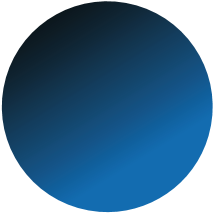 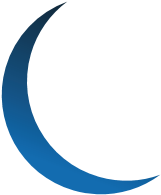 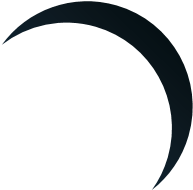 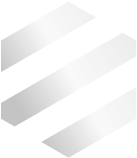 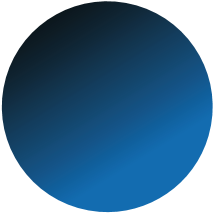 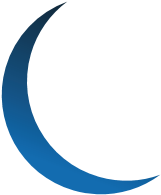 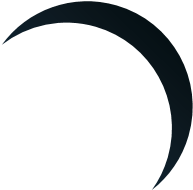 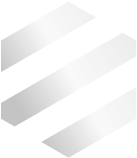 ИНН/КПП: 6168115570/616801001ОГРН: 1216100030046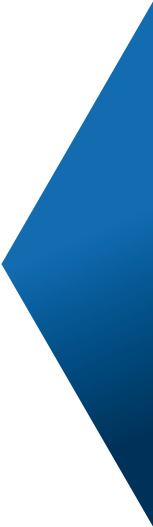 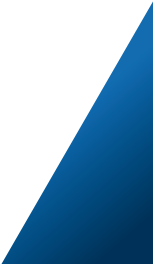 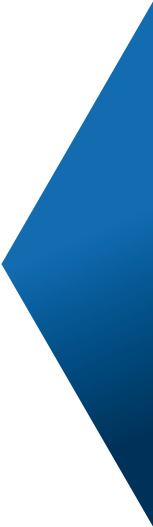 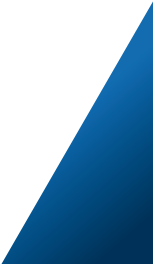 Расчетный счет: 40702810326000008048Корреспондентский счет: 30101810500000000207 БИК банка: 046015207 Банк: ФИЛИАЛ «РОСТОВСКИЙ» АО «АЛЬФА-БАНК»4. Дополнительные требованияСведения об объектеСведения об объектеСведения об объектеСведения об объектеСведения об объектеСведения об объектеОрганизацияОрганизацияОрганизацияКонтактное лицо (Ф.И.О.):Контактное лицо (Ф.И.О.):Контактное лицо (Ф.И.О.):Телефон, факс, e-mailТелефон, факс, e-mailТелефон, факс, e-mailОбъектОбъектОбъектТехнические характеристики емкости:Технические характеристики емкости:Технические характеристики емкости:Технические характеристики емкости:Технические характеристики емкости:Технические характеристики емкости:11Производительность: Qсут Производительность: Qсут м3/сутм3/сут22Режим поступления стоков:    напорный | безнапорныйРежим поступления стоков:    напорный | безнапорный33Вид стоков (хоз.бытовой, промышленный, поверхностный )Вид стоков (хоз.бытовой, промышленный, поверхностный )44Подводящий коллектор: глубина | диаметр | материалПодводящий коллектор: глубина | диаметр | материалммммХимический состав сточных водХимический состав сточных водХимический состав сточных водХимический состав сточных водХимический состав сточных водХимический состав сточных вод5Температура Температура Температура С0С06Водородный показатель (рН)Водородный показатель (рН)Водородный показатель (рН)7БПК5БПК5БПК5мг/лмг/л8Взвешенные веществаВзвешенные веществаВзвешенные веществамг/лмг/л9Азот аммонийныйАзот аммонийныйАзот аммонийныймг/лмг/л10Азот нитритовАзот нитритовАзот нитритовмг/лмг/л11Азот нитратовАзот нитратовАзот нитратовмг/лмг/л12Фосфор фосфатов Фосфор фосфатов Фосфор фосфатов мг/лмг/лГидрогеологические условия на объектеГидрогеологические условия на объектеГидрогеологические условия на объектеГидрогеологические условия на объектеГидрогеологические условия на объектеГидрогеологические условия на объекте1313Условия сброса очищенной водыУсловия сброса очищенной воды1313-в сети городской  канализации-в сети городской  канализации1313-на рельеф-на рельеф1313-в водоем-в водоем